Проект «Волшебная комната для особенных людей»В 2023 году в государственном учреждении «Территориальный центр социального обслуживания населения Чашникского района» (далее - Центр) реализован проект «Волшебная комната для особенных людей», который признан победителем в конкурсе предложений по Малым грантам на 2023 год в Беларуси, объявленный Посольством Словацкой Республики в Минске.  Грант данного проекта составил 8745 евро. Благодаря реализации проекта в отделении социальной реабилитации, абилитации инвалидов Центра создана и оборудована сенсорная комната для реабилитации различных категорий граждан с инвалидностью через оказание им психологической разгрузки, тактильного восприятия, релаксации, оздоровление.Надо сказать, что работа в данном направлении для специалистов Центра не в новинку. Комната релаксации, которую сотрудники Центра сделали своими руками, функционировала в учреждении не один год. Она предоставляла возможность получить самые разные виды терапии:  с помощью ароматов, запахов, иллюзии психологической защиты и много другого. Реализация проекта  «Волшебная комната для особенных людей» позволила приобрести массажное кресло, тактильно-развивающие панели, набор для реабилитации рук, солевую лампу, воздушно-пузырьковую панель и воздушно-пузырьковые колонны и многое другое. Это в свою очередь заметно расширило спектр помощи, которую специалисты оказывают различным категориям граждан. В настоящий момент в сенсорной комнате психологом Центра проводятся занятия как в индивидуальной, так и в групповой формах для всех посетителей Центра (граждане с инвалидностью 1-2 групп, семьи, воспитывающие детей-инвалидов, воспитанники центра коррекционно-развивающего обучения и реабилитации). Благотворное влияние на посещающих «волшебную комнату» оказывается за счёт особой атмосферы, воздействия приглушенных цветов с яркими акцентами, запахов, звуков, прикосновений к поверхностям с различной фактурой. Создан благоприятный психологический климат между гражданами с инвалидностью и сотрудниками Центра через:повышение уровня стрессоустойчивости  всех участников, умеющих адекватно  относиться к разным жизненным ситуациям, спокойно решать свои проблемы; воспитание более осознанного понимания ценности собственного здоровья;формирование умения целенаправленно использовать условия сенсорной  комнаты для коррекции своего психологического состояния.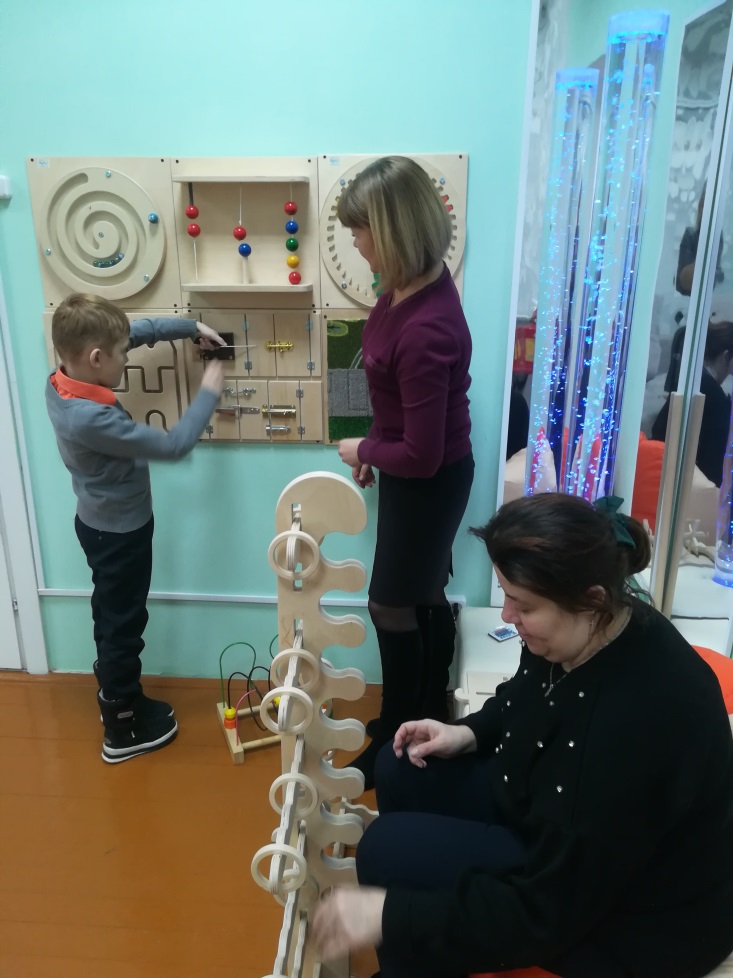 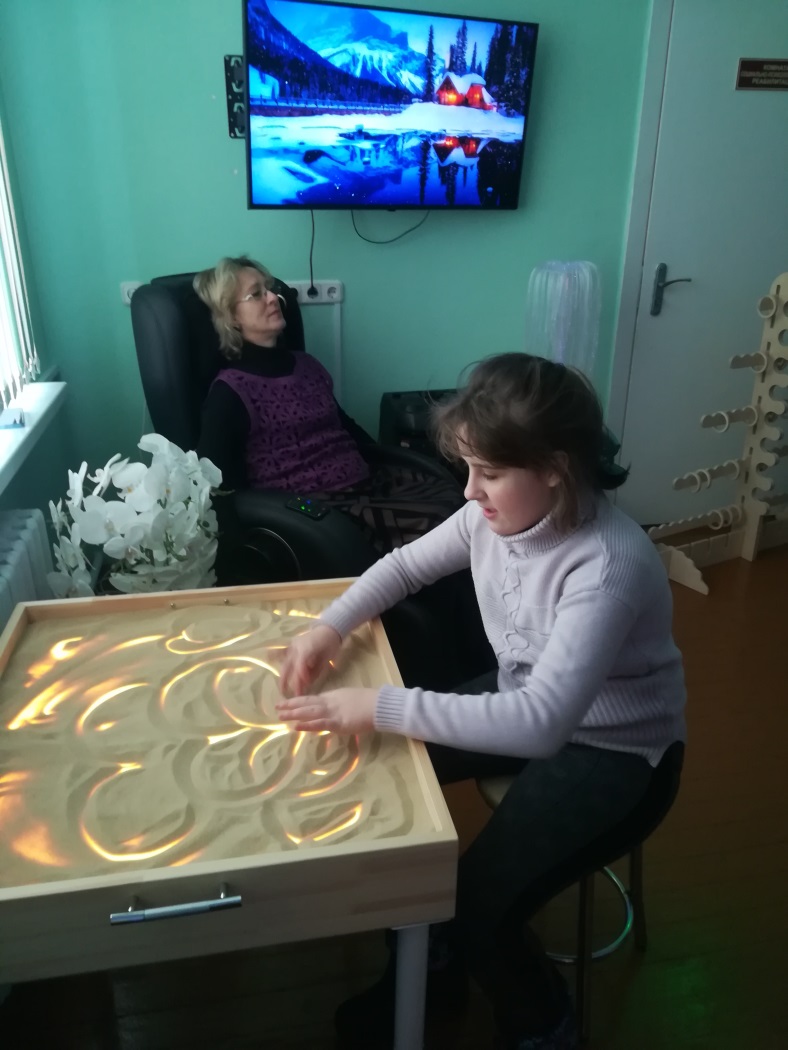 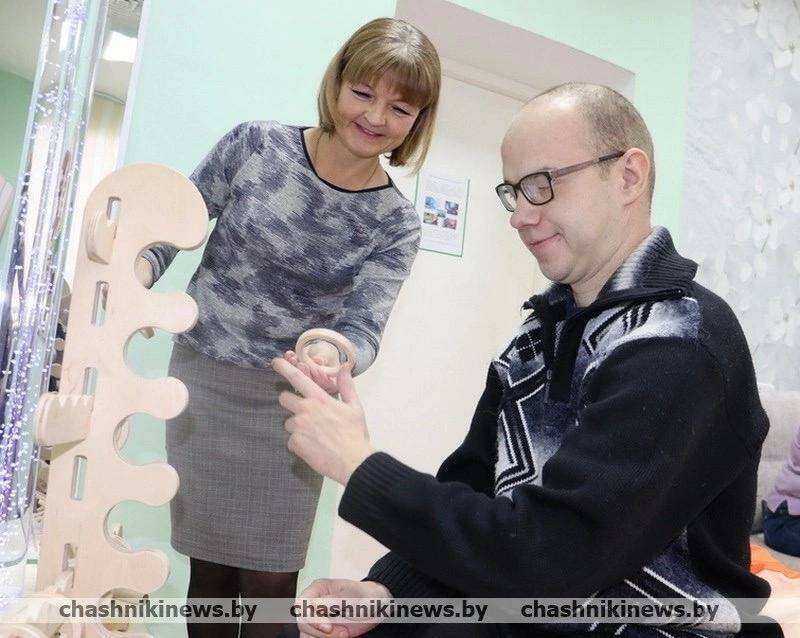 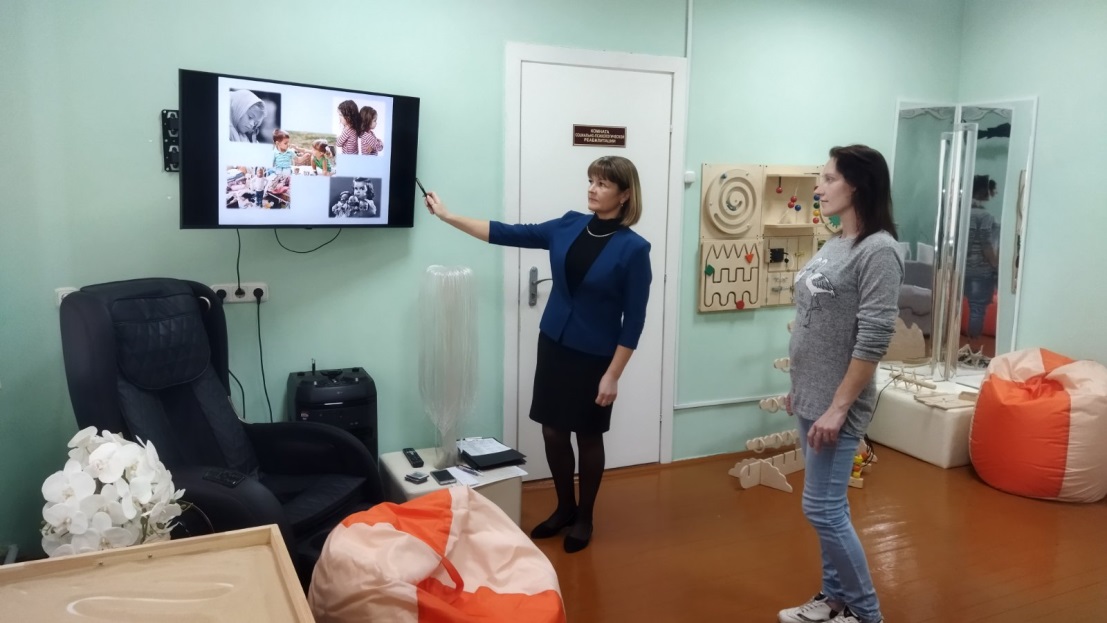 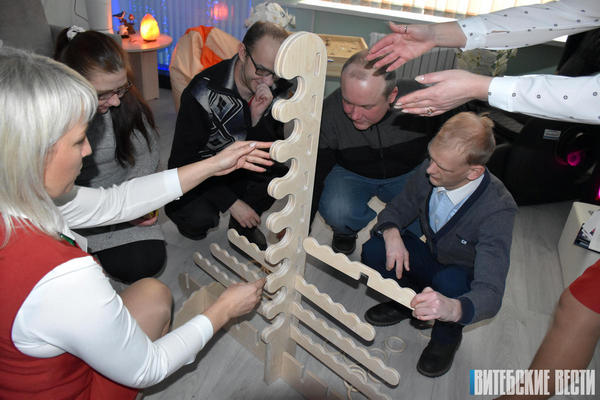 